МКДОУ Коноваловский детский садОтчет о проведении акции «День дарения книги»с. Коновалово, февраль .14 февраля – день, известный как праздник всех влюбленных. Но мало кто знает, что с 2012 года 14 февраля стало знаменательной датой и для книголюбов, ведь это – Международный день дарения книг!Этот праздник является одним из самых молодых в мире, так как ему исполняется всего три года. Несмотря на это, он успел объединить всех, кто любит читать и дарить книги.Идея праздника родилась у американки Эмми Бродмур после того, как сын спросил ее, почему не существует дня, когда бы люди дарили друг другу книги. И теперь эту инициативу поддерживают во всем мире!Мы не могли остаться в стороне от такого события, организовали свою акцию "День дарения книги".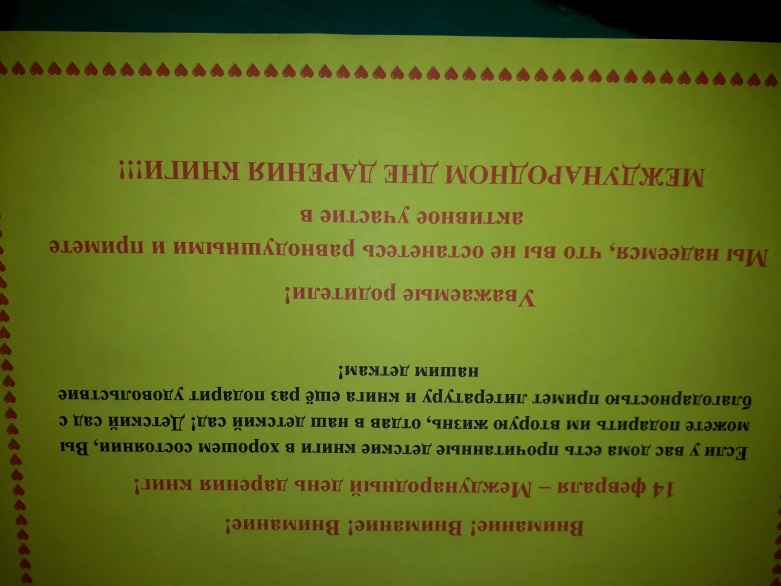 В мероприятии приняли участие дети и родители старшей группы (воспитатель Земирова С.В.), и  младшей группы (воспитатель Мартыненко А.Ю.)Родители и дети с большим энтузиазмом откликнулись на нашу акцию. Они приносили книги и с удовольствием дарили их.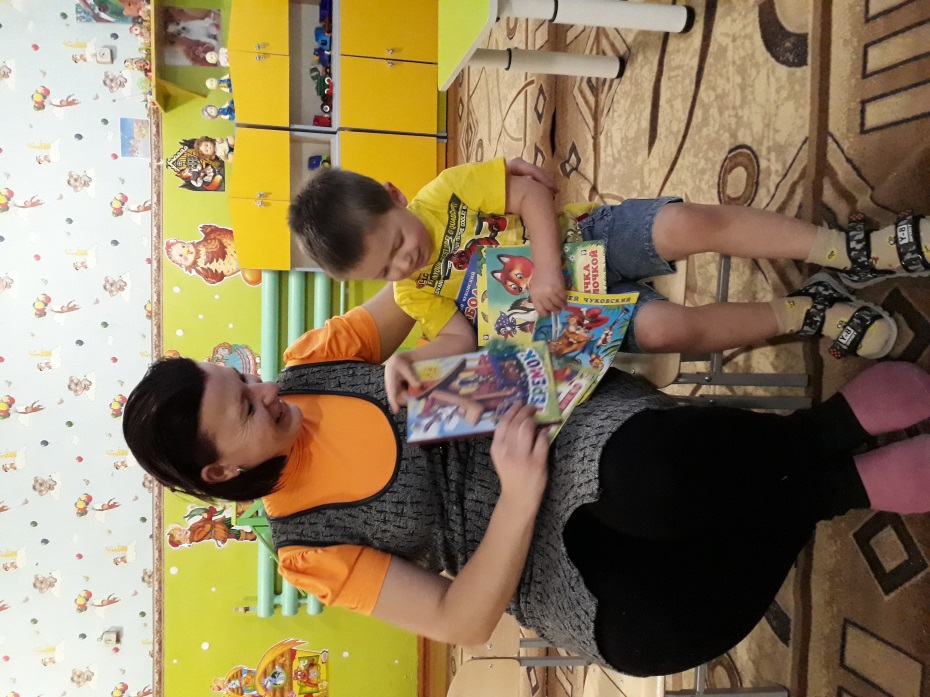 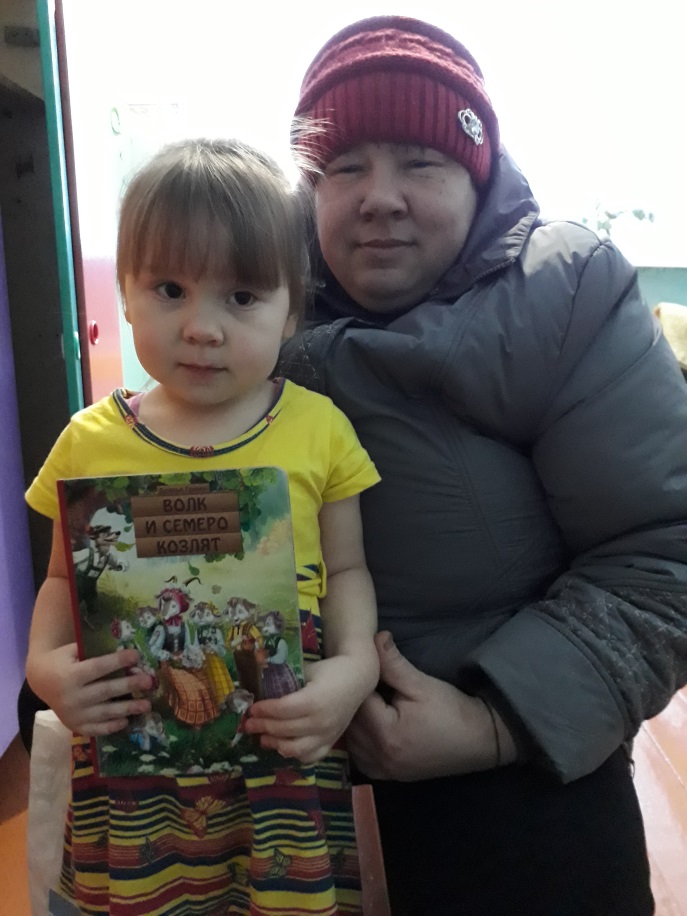 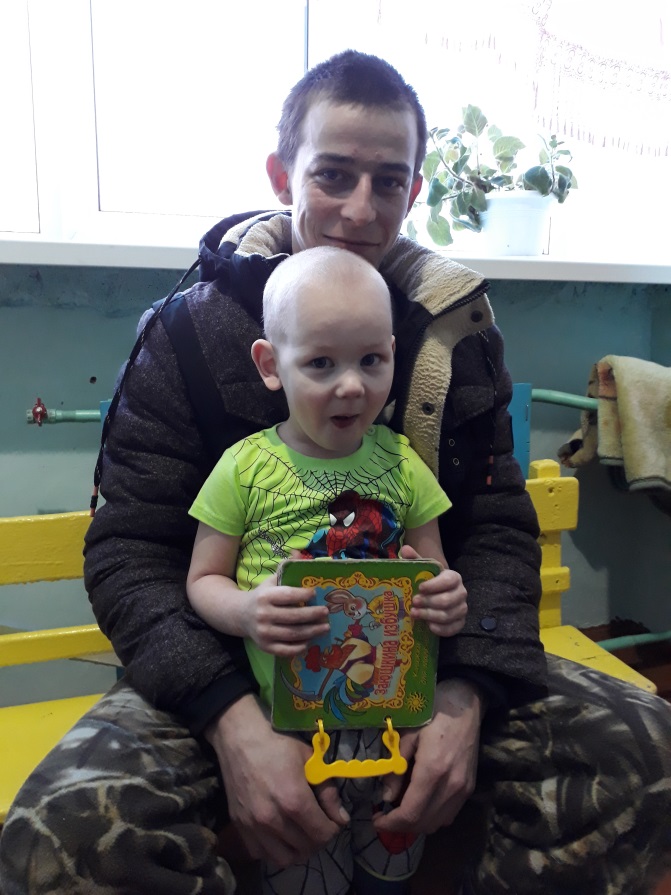 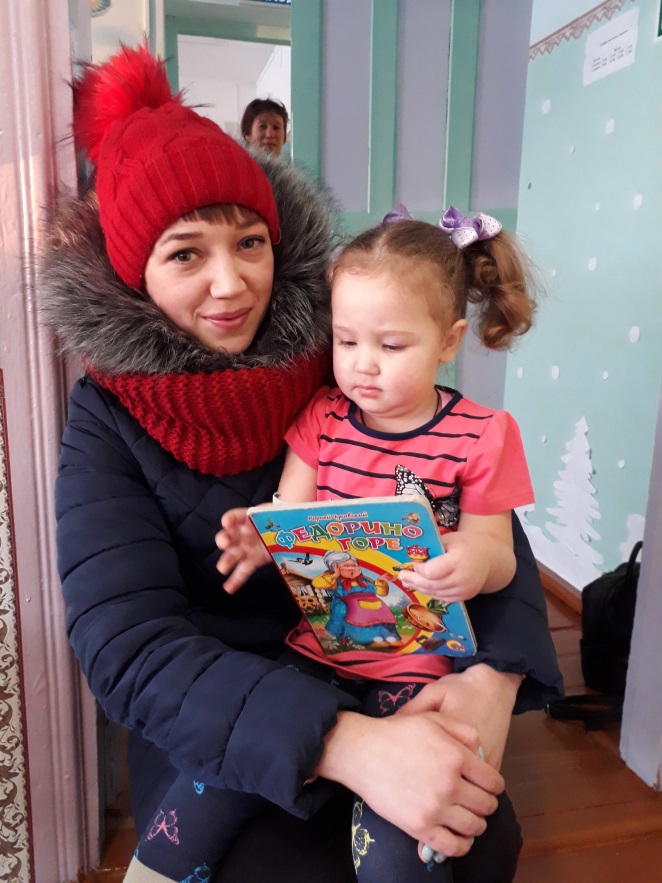 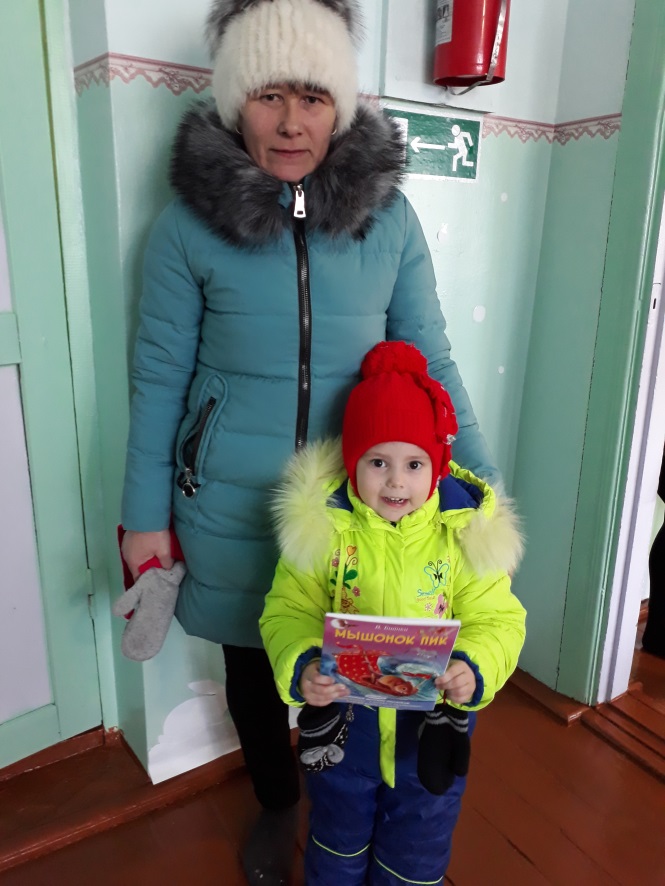 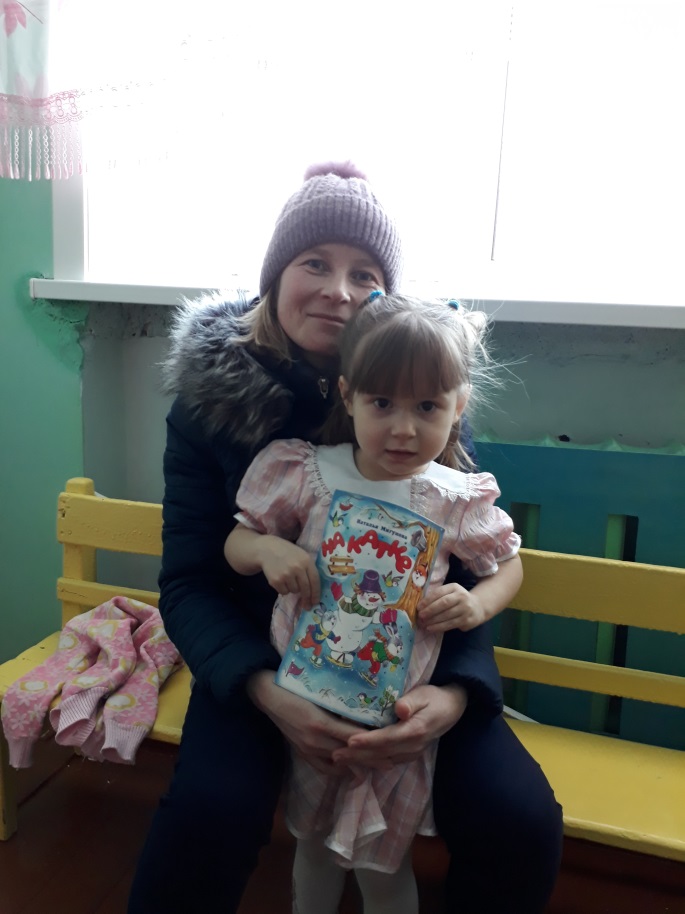 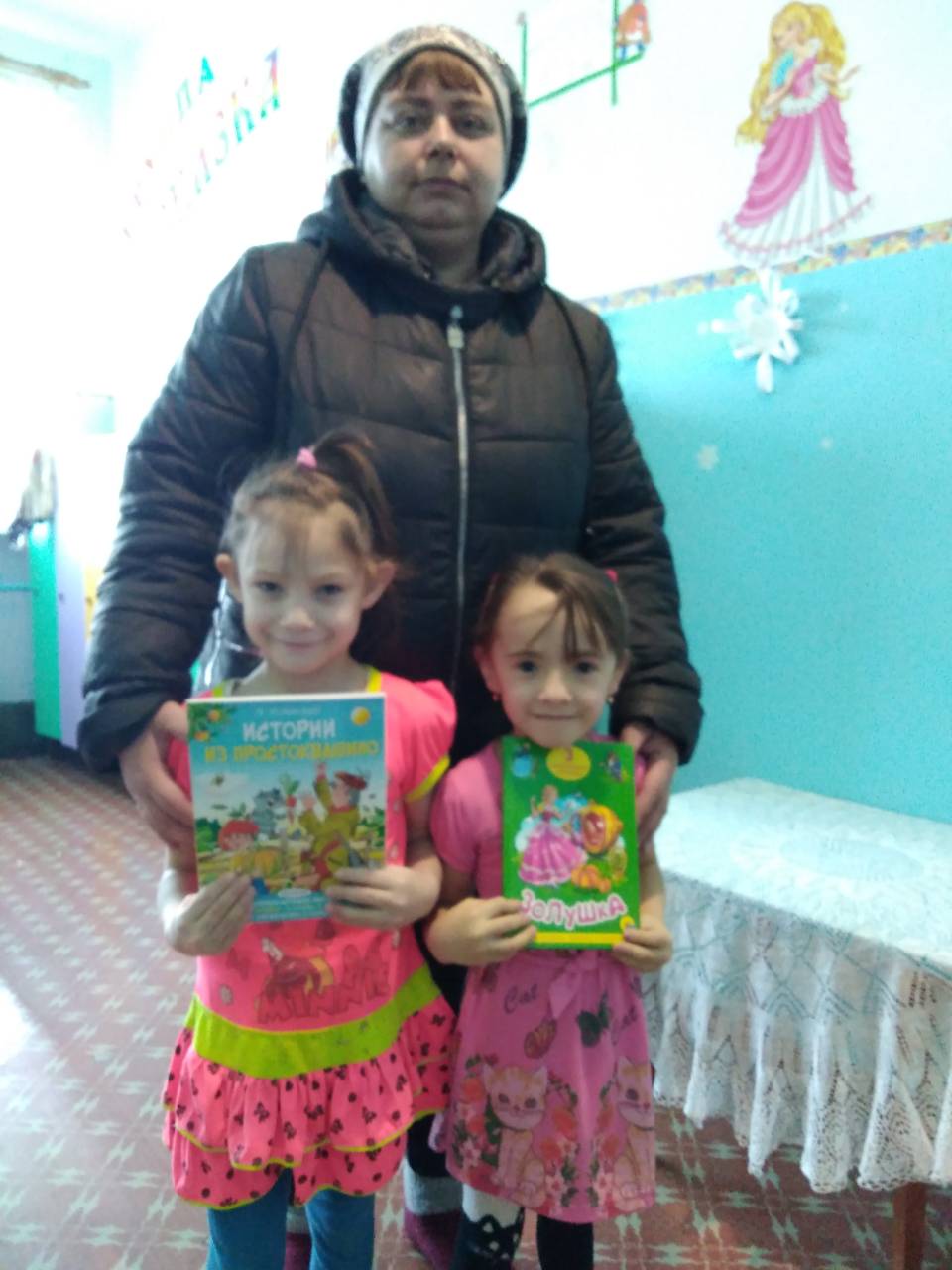 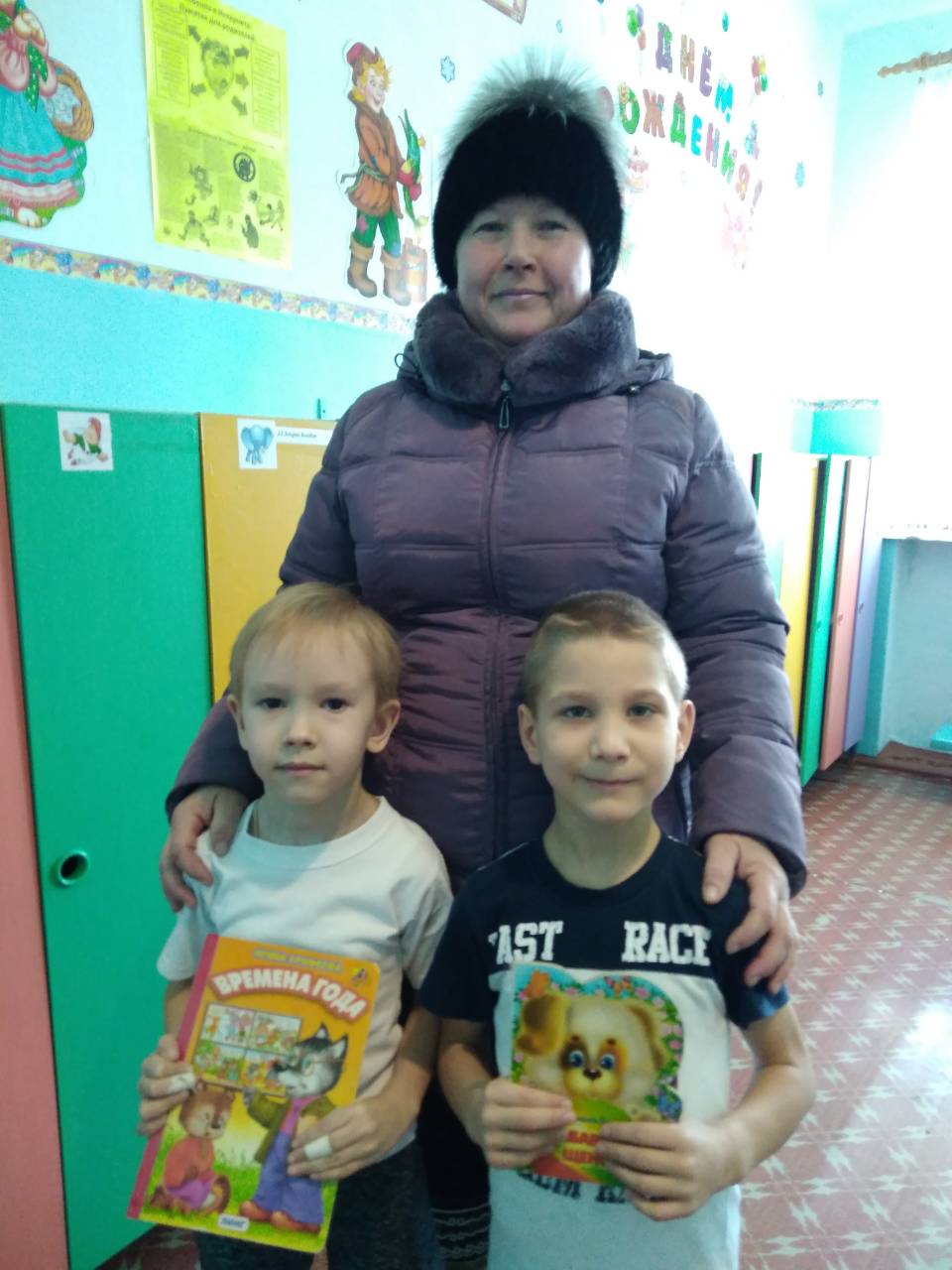 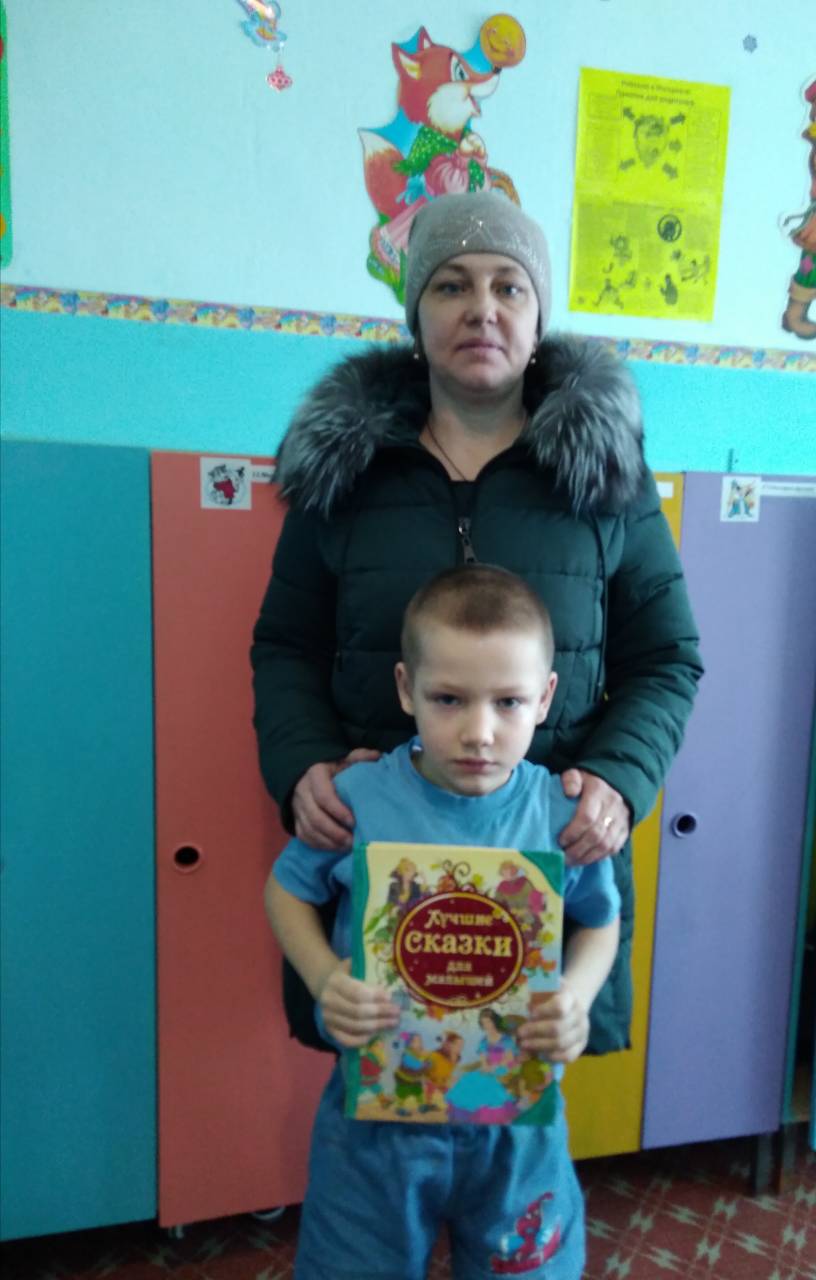 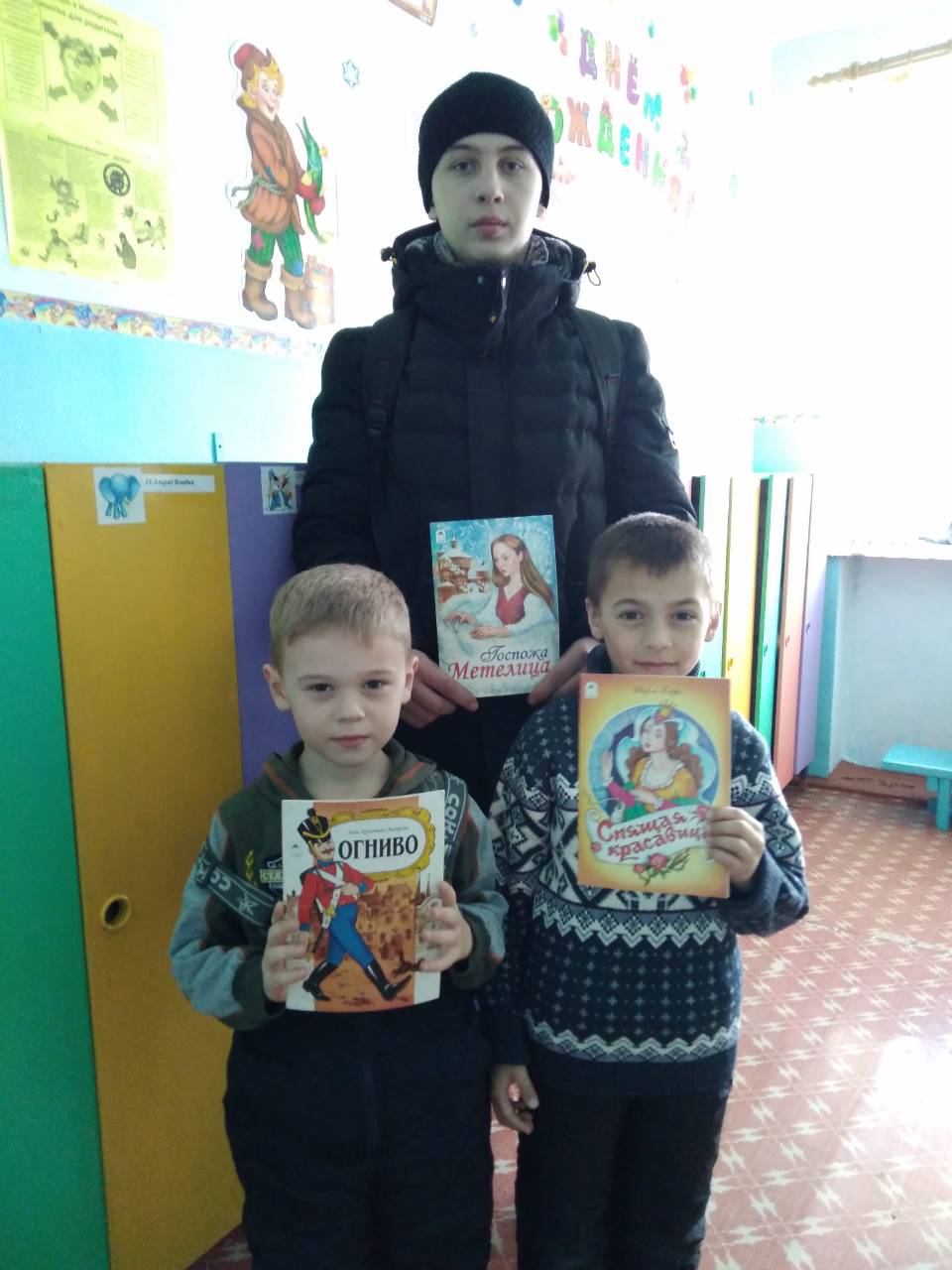 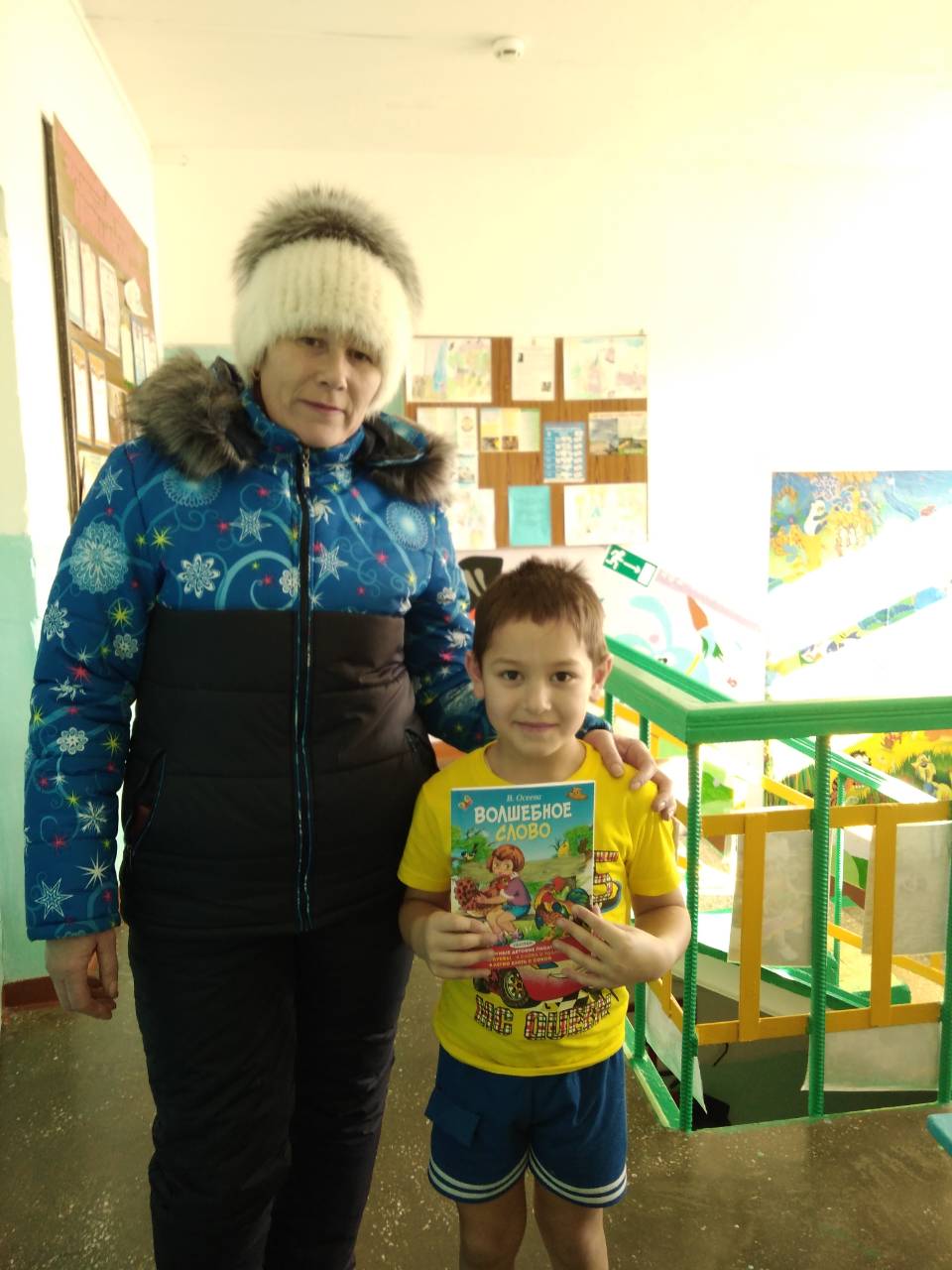 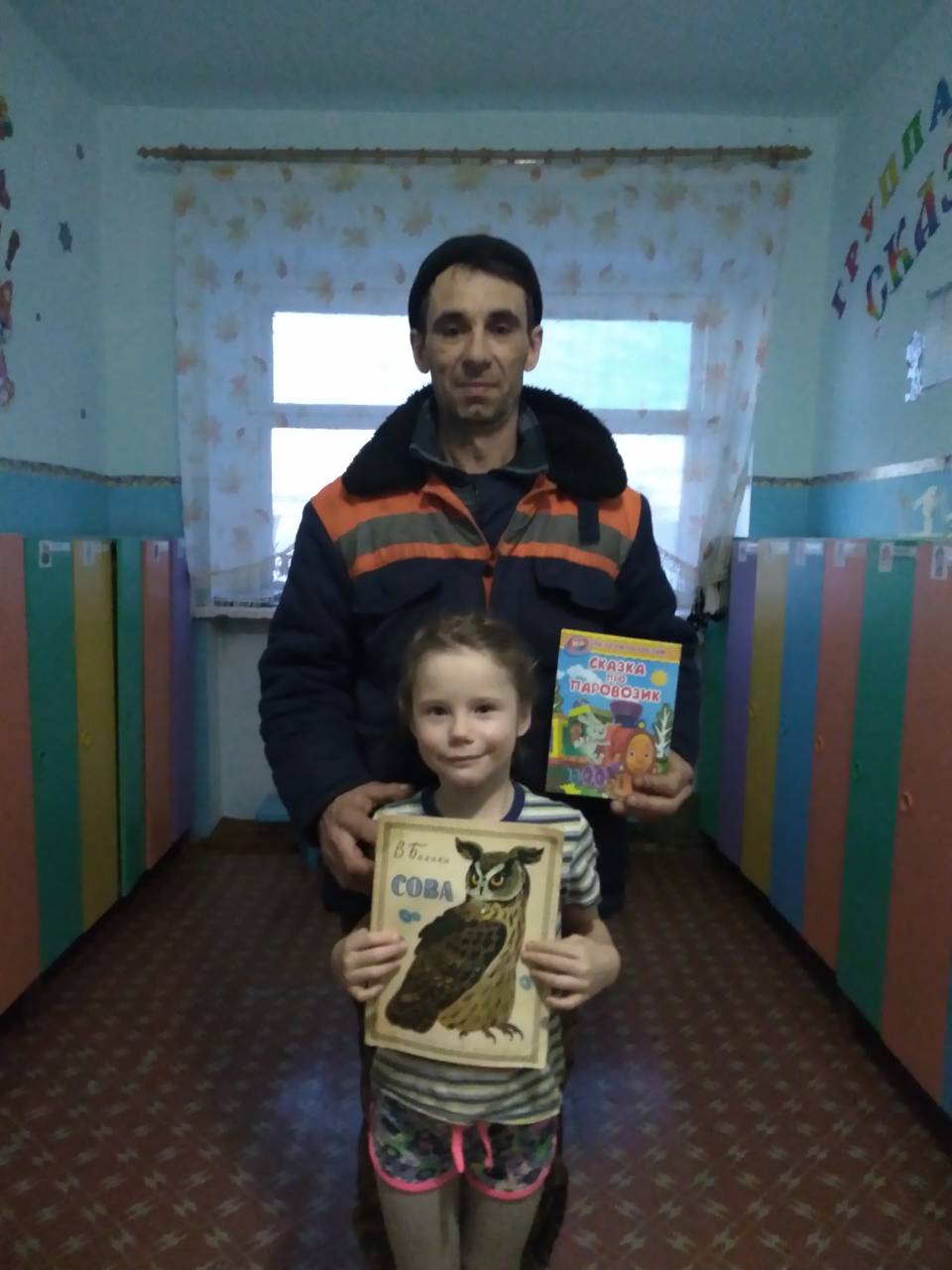 Все подаренные  книги заняли  достойное место в нашей библиотеке, и будут радовать своих маленьких читателей интересными историями и яркими иллюстрациями.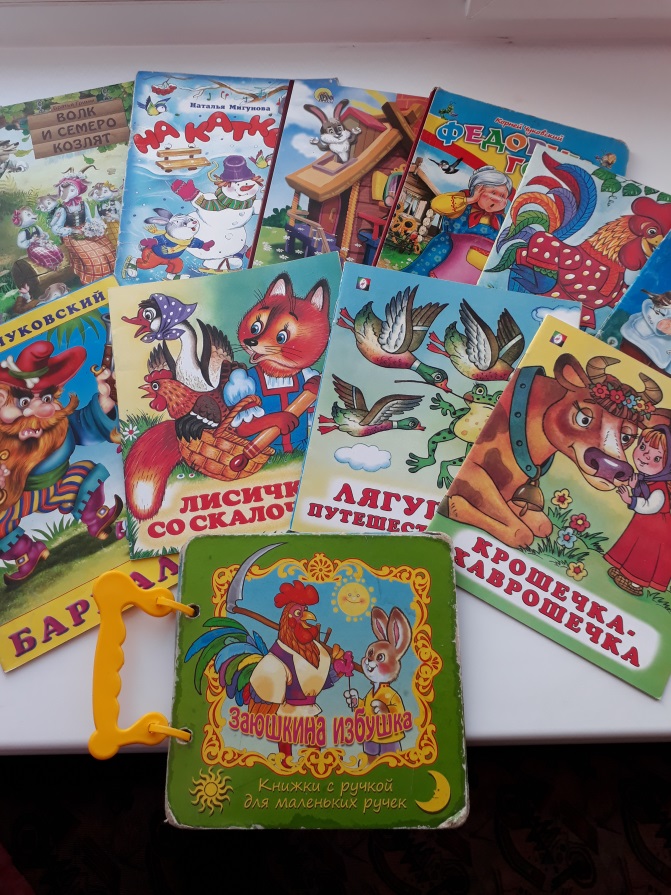 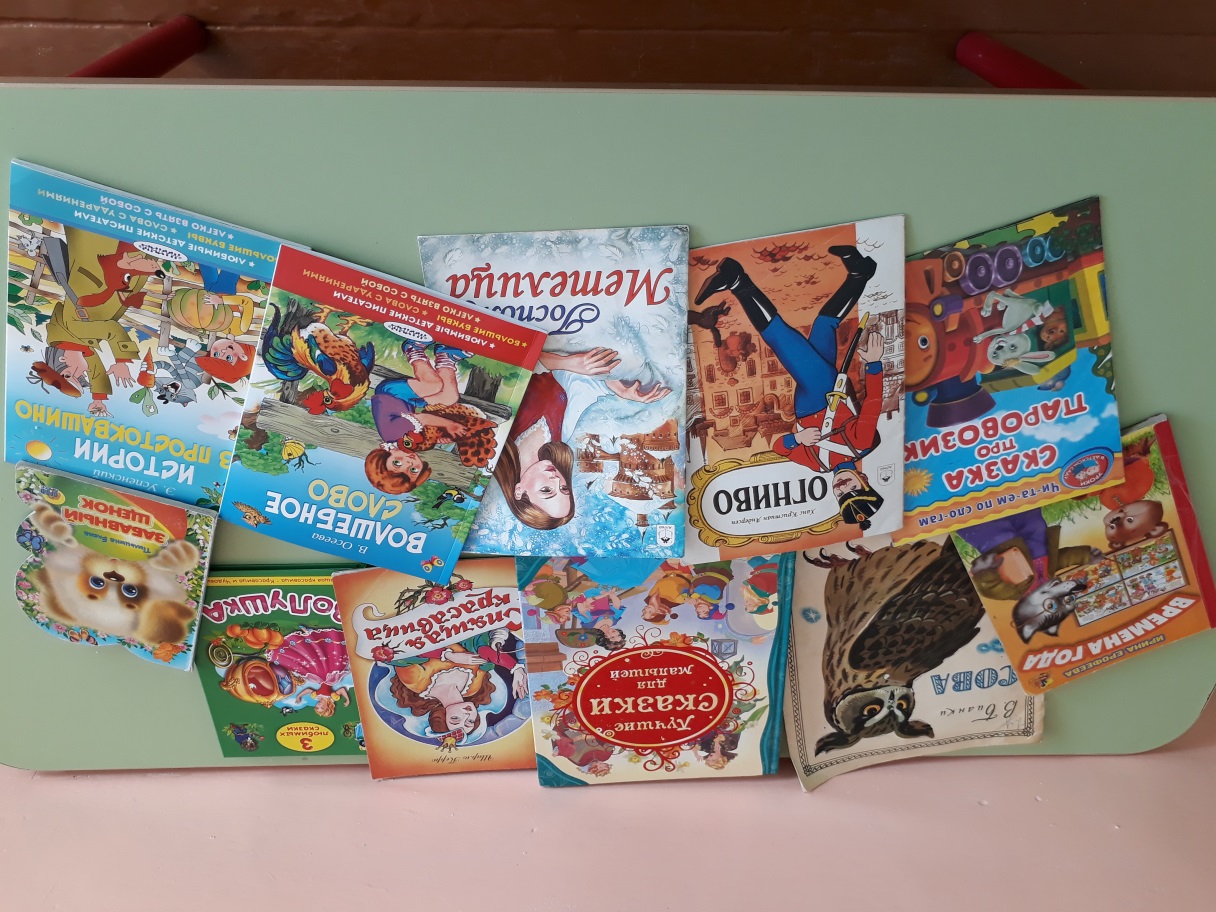 